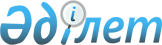 Об утверждении Положения Государственного учреждения "Аппарат Казалинского районного маслихата"
					
			Утративший силу
			
			
		
					Решение Казалинского районного маслихата Кызылординской области от 10 ноября 2014 года № 257. Зарегистрировано Департаментом юстиции Кызылординской области 25 ноября 2014 года № 4804. Утратило силу решением Казалинского районного маслихата Кызылординской области от 26 августа 2016 года № 48      Сноска. Утратило силу решением Казалинского районного маслихата Кызылординской области от 26.08.2016 № 48 (вводится в действие со дня подписания и подлежит опубликованию).

      В соответствии с Законом Республики Казахстан от 23 января 2001 года "О местном государственном управлении и самоуправлении в Республике Казахстан" и Указом Президента Республики Казахстан от 3 декабря 2013 года N 704 "Об утверждении Типового регламента маслихата" Казалинский районный маслихат РЕШИЛ:

      1. Утвердить прилагаемое Положение государственного учреждения "Аппарат Казалинского районного маслихата".

      2. Настоящее решение вводится в действие по истечении десяти календарных дней после дня первого официального опубликования.

 Положение государственного учреждения “Аппарат Казалинского районного маслихата” 1. Общие положения      1. Государственное учреждение "Аппарат Казалинского районного маслихата" является государственным органом Республики Казахстан, обеспечивающий деятельность Казалинского районного маслихата, его органов и депутатов.

      2. Государственное учреждение "Аппарат Казалинского районного маслихата" не имеет ведомств.

      3. Государственное учреждение "Аппарат Казалинского районного маслихата" осуществляет свою деятельность в соответствии с Конституцией и законами Республики Казахстан, актами Президента и Правительства Республики Казахстан, иными нормативными правовыми актами, а также настоящим Положением.

      4. Государственное учреждение "Аппарат Казалинского районного маслихата" является юридическим лицом в организационно-правовой форме государственного учреждения, имеет печати и штампы со своим наименованием на государственном языке, бланки установленного образца, в соответствии с законодательством Республики Казахстан счета в органах казначейства.

      5. Государственное учреждение "Аппарат Казалинского районного маслихата" вступает в гражданско-правовые отношения от собственного имени.

      6. Государственное учреждение "Аппарат Казалинского районного маслихата" имеет право выступать стороной гражданско-правовых отношений от имени государства, если оно уполномочено на это в соответствии с законодательством.

      7. Государственное учреждение "Аппарат Казалинского районного маслихата" по вопросам своей компетенции в установленном законодательством порядке принимает решения, оформляемые распоряжениями секретаря Казалинского районного маслихата и другими актами, предусмотренными законодательством Республики Казахстан.

      8. Структура и лимит штатной численности государственного учреждения "Аппарат Казалинского районного маслихата" утверждаются в соответствии с действующим законодательством.

      9. Местонахождение юридического лица: индекс 120400, Республика Казахстан, Кызылординская область, Казалинский район, поселок Айтеке би улица Айтеке би № 60.

      10. Полное наименование государственного органа: государственное учреждение "Аппарат Казалинского районного маслихата".

      11. Режим работы государственного учреждения "Аппарат Казалинского районного маслихата":

      1) государственного учреждение "Аппарат Казалинского районного маслихата" работает 5 (пять) дней в неделю;

      2) работа государственного учреждения "Аппарат Казалинского районного маслихата" начинается по местному времени в 09.00 часов, заканчивается в 19.00 часов. Перерыв: с 13.00 до 15.00 часов;

      3) В субботу и в воскресенье а также установленные законодательством Республики Казахстан в праздничные дни государственное учреждение "Аппарат Казалинского районного маслихата" не работает.

      12. Настоящее Положение является учредительным документом государственного учреждения "Аппарат Казалинского районного маслихата"

      13. Финансирование деятельности государственного учреждения "Аппарат Казалинского районного маслихата" осуществляется из бюджета района.

      14. Государственному учреждению "Аппарат Казалинского районного маслихата" запрещается вступать договорные отношения с субъектами предпринимательства на предмет выполнения обязанностей, являющихся функциями государственного учреждения "Аппарат Казалинского районного маслихата".

 2. Миссия, основные задачи, функции, права и обязанности государственного органа      15. Миссия государственного учреждения "Аппарат Казалинского районного маслихата":

      Осуществляет организационное, правовое, материально-техническое и иное обеспечение Казалинского районного маслихата и его органов, являющимся выборным органом, избираемый населением района, выражающий волю населения и в соответствии с законодательством Республики Казахстан определяющий меры, необходимые для ее реализации, и контролирующий их осуществление.

      16. Задачи:

      Оказывает помощь депутатам Казалинского районного маслихата в осуществлении их полномочий.

      17. Функции:

      Осуществляет обязаности и функции в соответствии с  Законом Республики Казахстан от 23 января 2001 года "О местном государственном управлении и самоуправлении в Республике Казахстан", Законадательными актами Республики Казахстан, актами Президента Республики Казахстан, и иными нормативными правовыми актами.

      18. Права и обязанности:

      1) обеспечение соблюдения Регламента Казалинского районного маслихата в пределах своей компентенции;

      2) оказывает помощь депутатам в осуществлении их полномочий, информационно-аналитического, организационно-правового и материально-технического обеспечения деятельности маслихата и его органов;

      3) регистрирует и рассматривает письма, заявления и обращения направленные в Казалинский районный маслихат гражданами (избирателями), доводит их до сведения депутатов, контролирует их исполнение, при необходимости готовит на них ответы;

      4) организует прием граждан в государственном учреждений "Аппарат Казалинского районного маслихата";

      5) участвует в разработке актов Казалинского районного маслихата, а также обеспечивает их отправление для регистрации в органах юстиции в случаях, предусмотренных действующим законодательством Республики Казахстан;

      6) в порядке предусмотренных законодательством Республики Казахстан обеспечивает публикацию решений Казалинского районного маслихата в средствах массовой информации;

      7) ведет делопроизводство Казалинского районного маслихата;

      8) деятельность государственных служащих аппарата маслихата осуществляется в соответствии с законодательством Республики Казахстан;

      9) осуществляет иные обязанности и функции в соответствии с законодательством Республики Казахстан.

 3. Организация деятельности государственного органа      19. Руководство государственного учреждения "Аппарат Казалинского районного маслихата" осуществляется первым руководителем, который несет персональную ответственность за выполнение возложенных на государственное учреждение "Аппарат Казалинского районного маслихата" задач и осуществление им своих функций.

      20. Первый руководитель государственного учреждения "Аппарат Казалинского районного маслихата" избирается на должность из числа депутатов и освобождается от должности открытым или тайным голосованием большинством голосов от общего числа депутатов на сессии Казалинского районного маслихата.

      21. Первый руководитель государственного учреждения "Аппарат Казалинского районного маслихата" не имеет заместителей, которые назначаются на должности и освобождаются от должностей в соответствии с законодательством Республики Казахстан.

      22. Полномочия первого руководителя государственного учреждения "Аппарат Казалинского районного маслихата":

      1) организует подготовку сессии маслихата и вопросов, вносимых на ее рассмотрение, обеспечивает составление протокола и вместе с председателем сессии подписывает решения, иные документы, принятые или утвержденные на сессии маслихата;

      2) содействует депутатам маслихата в осуществлении ими своих полномочий, обеспечивает их необходимой информацией, рассматривает вопросы, связанные с освобождением депутатов от выполнения служебных обязанностей для участия в сессиях маслихата, в работе его постоянных комиссий и иных органов, и в избирательных округах;

      3) контролирует рассмотрение запросов депутатов и депутатских обращений;

      4) руководит деятельностью аппарата маслихата, назначает на должность и освобождает от должности его служащих;

      5) обозначает полномочия и обязанности в соответствии законодательством;

      6) регулярно представляет в маслихат информацию об обращениях избирателей и о принятых по ним мерах;

      7) организует взаимодействие маслихата с иными органами местного самоуправления;

      8) организует проверку подлинности собранных подписей депутатов маслихата, инициирующих вопрос о выражении недоверия акиму в соответствии с законодательством;

      9) по вопросам своей компетенции издает распоряжения;

      10) координирует деятельность постоянных комиссий и иных органов маслихата, и депутатских групп;

      11) представляет маслихат в отношениях с государственными органами, организациями, органами местного самоуправления и общественными объединениями;

      12) обеспечивает опубликование решений маслихата, определяет меры по контролю за их исполнением;

      13) в установленном законодательством порядке и в пределах своей компетенции поощряет и налагает дисциплинарные взыскания на работников аппарата;

      14) принимает меры, направленные на противодействие коррупции в государственном учреждении "Аппарат Казалинского районного маслихата" и несет персональную ответственность за принятие антикоррупционных мер;

      15) выполняет иные функции в соответствии с действующим законодательством Республики Казахстан и согласно решениям Казалинского районного маслихата.

      При отсутствии первого руководителя государственного учреждения "Аппарат Казалинского районного маслихата" по решению председателя сессии маслихата его полномочия временно осуществляются председателем одной из постоянных комиссий маслихата или депутатом маслихата.

      23. Государственное учреждение "Аппарат Казалинского районного маслихата" возглавляется секретарем Казалинского районного маслихата избираемым на должность и освобождаемым от должности в соответсвии с действующим законодательством Республики Казахстан.

      24. Взаимоотношения между юридическим лицом и уполномоченным органом по государственному имуществу (местным исполнительным органом), администрацией юридического лица и его трудовым коллективом регулируются действующим законодательством Республики Казахстан.

 4. Имущество государственного органа      25. Государственное учреждение "Аппарат Казалинского районного маслихата" имеет на праве оперативного управления обособленное имущество в случаях, предусмотренных законодательством.

      Имущество государственного учреждения "Аппарат Казалинского районного маслихата" формируется за счет имущества, переданного ему собственником, а также имущества (включая денежные доходы), приобретенного в результате собственной деятельности и иных источников, не запрещенных законодательством Республики Казахстан.

      26. Имущество, закрепленное за государственным учреждением "Аппарат Казалинского районного маслихата" относятся к коммунальной собственности района.

      27. Государственное учреждение "Аппарат Казалинского районного маслихата" не вправе самостоятельно отчуждать или иными способом распоряжаться закрепленным за ним имуществом и имуществом, приобретенным за счет средства, выданных ему по плану финансирования, если иное не установлено законодательством.

 5. Реорганизация и ликвидация государственного органа      28. Реорганизация и упразднение государственного учреждения "Аппарат Казалинского районного маслихата" осуществляются в соответствии с законодательством Республики Казахстан.


					© 2012. РГП на ПХВ «Институт законодательства и правовой информации Республики Казахстан» Министерства юстиции Республики Казахстан
				
      Председатель ХХХVІІ сессии

      Казалинского районного маслихата,

      секретарь районного маслихата

Борикулаков Т.
Утверждены решением
Казалинского районного маслихата
от "10" ноября 2014 года № 257